Развлечение для детей подготовительной группы №4"В ГОСТИ КОЛЯДА ПРИШЛА – ВЕСЕЛЫЙ ПРАЗДНИК ПРИНЕСЛА"Цель: Приобщение дошкольников к истокам русской народной культуры, знакомство с рождественскими обрядовыми праздниками. Воспитание духовно-нравственных качеств: доброта, миролюбие, великодушие, щедрость; желание дарить людям радость. Воспитывать у детей чувство прекрасного, культуру поведения на мероприятии. 
Ход мероприятия.Ведущий - хозяйка:
Эй, спешите все сюда!
В гости Коляда пришла.
Будем мы шутить, плясать,
Бегать, весело играть.
Ой, не будем мы скучать, Будем вместе танцевать!Глашатый : зачитывает "Указ"Каждый год, сего числа,Как гласит указник,Людям города, селаПриходить на праздник!Непременно все должныБыть на празднике Зимы.Эй, спешите все сюда!В гости коляда пришла.Будем мы шутить, кривляться,Бегать, прыгать, забавляться.Руку дай скорее, друг!Ждем вас всех в веселый круг!Колядовщики под музыку с бубнами входят в зал, исполняют колядку."Приходила Коляда".Скоморох      Милые друзья, вы знаете что такое Коляда?Это слово «Коляда» произошло от греческого слова «коленда» - это дни, когда выполнялись различные обряды, которые должны были принести семье благополучие.                                                                                                                                                        Отсюда потом возникло слово календарь, а от слова календарь произошло выражение   «круглый год».  Да еще говорили, что «коляда» ходила по русским деревням и труженикам – земледельцам хотелось верить, что она обещает впереди снежную зиму, теплую весну, обильный урожай. Коляда символизирует богатство.  Вот и мы попросим у нашей коляды благополучия и достатка.Танец 
Ведущий 1
К нам на Святки,
Пришли Колядки!
С Новым годом поздравляем!
Счастья всем мы вам желаем!
Гости мои дорогие
Ведущий 2 Со брались мы с вами для беседушки
Собрались мы с вами для забавушки!
Как когда-то наши прадедушки,
Ну, а с ними наши прабабушки!
Ребенок: 1
Приходили на веселые Святки,
На песни всем миром да загадки!Ребенок:2
А что такое Святки?
Праздник этот самый длинный.
Он веселый и старинный.
Наши предки пили, ели,
Веселились две недели.
Ребенок:3
От Рождества и до Крещения,
Приготовив угощенье,
Пели разные колядки,
По дворам ходили в Святки.
Ребенок:4
Наряжались и шутили,
Праздник ждали и любили.
Так давайте же сейчас
Встретим мы его у нас!Ведущий 
Колядовщики не обошли и наш детский сад. Встречайте!
Колядовщики стучат в дверь
Входьте , гости дорогие!Колядовщики хором: дети
1.Чем, хозяюшка, нас одарите?
Что, хозяюшка, нам подарите?
2.Кувшин молока или каши горшок?
Кусок пирога или денег мешок?
Ведущий
Не плясали и не пели,
Угощенья захотели?
Погодите же, постойте,
Попляшите и попойте!Песня - танец «Рождество и святки»
Всопровождении шумового оркестра ( бубен, трещотки, деревянные ложки, свистульки) входят колядовщики в масках и в костюмах.Песня -танецВедущий 1
Ах, спасибо вам, ребятки,
Что пришли в наш дом на святки!
Пожелали нам добра!Ведущий 1
Ну, а какой святочный праздник без шуток-прибауток, без веселых соревнований? На посиделках всегда парни с девочками соревновались, умом и смекалкой похвалялись.
Вон сколько у нас детишек, и девчонок и мальчишек. Пусть будет две команды – «Девчушки-веселушки» да отважные «Молодцы-удальцы». Вот мы и посмотрим, кто смекалистей, да веселей будет.1.ИГРА – СОРЕВНОВАНИЕ «ВЕДЬМИНА МЕТЕЛКА»
Передают веник, украшенный бантом, пока играет музыка. У кого после окончания музыки веник остался в руках, тот выходит и танцует.Ведущий 1
Колядки, колядки вот наши детки. 
По станице пошли, 
Да коляду нашли. 
Коляда, коляда ,
Всех детей позвала,
Не сидеть,не скучать ,
А всем весело играть!
Игра «Золотые ворота».
Девочка и мальчик встают друг напротив друга и, взявшись за руки, поднимают руки вверх. Получаются «воротики». Остальные дети встают друг за другом (мальчик, девочка) и кладут руки на плечи идущему впереди либо просто берутся за руки. Получившаяся цепочка проходит под «воротиками» под русскую народную мелодию «Как под наши ворота».
«Воротики» произносят:
Золотые ворота
Пропускают не всегда! 
Первый раз прощается, 
Второй запрещается,  
А на третий раз
Не пропустим вас! 
После этих слов музыка останавливается, «воротики» резко опускают руки, и те дети, которые оказались пойманными, тоже становятся «воротиками». Постепенно количество «ворот» увеличивается, а цепочка уменьшается. Игра заканчивается, когда все дети становятся «воротами».
Ведущий 1:: Вот и славно вы, ребятки, поиграли. Рождественские игры, колядки были традицией . Сейчас у нас, постепенно эти традиции постепенно возрождаются.Ведущая 2
Пошла коляда, 
Да по улицам гулять, 
Всех с новым годом поздравлять! 2.ИГРА-СОРЕВНОВАНИЕ «Частушки»Частушки (нечетные поют девочки, четные – мальчики)1.Начинаю петь частушкуПервую, начальную,Я хочу развеселить Публику печальную!2.Начинаем петь частушки,Просим не смеяться.Тут народу очень многоМожем растеряться.2.Раздайся, народ,Сейчас пляска пойдёт!Пойду, попляшу,На народ погляжу!3. Эх, пляшется нам,Весело поется!Отчего нам не плясать –Хорошо живётся!4. Мы вам пели и плясали,Дорогая публика,А вы нам похлопайте, не возьмем ни бубликаВедущая 
Молодцы «Девчушки-веселушки» Дети садятся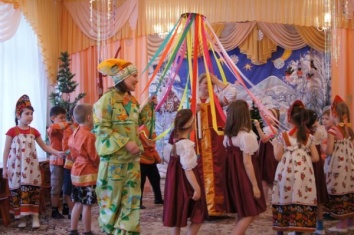 Скоморох      И на карусели, наверное, катаются? Вот вижу и карусель.Подходите, подходите,И за ленточки берите.Дети идут и поютКоляда, колядаВесела богата,Карусель ведемУдаль коляду поем.Еле, еле, еле, елеЗакрутились карусели,А потом, потом, потом,Все бегом, бегом, бегом.Тише, тише, не спешите,Карусель остановите!Раз, два, раз, два, вот и кончилась игра.Дети встают по свободным дорожкам.Будьте здоровы, будьте счастливыЖивите без бед много, много лет.Дети кланяются, садятся на места.Колядовщики Бросают в разные стороны зерно приговаривая.
Сеем, веем посеваем, 
С новым годом поздравляем! 
По гадать сейчас желаем!Ведущая 
В святые вечера люди колядовали и гадали. Вы хотите погадать, да судьбу свою узнать.Выключается свет, достается горшок с крупой в нем разные вещи спрятаны. Ведущая садится на стульчик по середине зала и говорит:«Горшочек с вершочек,Скажи нам, дружочек,Что сбудется, станется,Плохое пусть останется!»Вызывает детей по очереди, они достают один предмет.Лента – к обновкам, купят вам многоновых вещей, нарядов.Морковь, капуста – к здоровью, весь годболеть не будете.Пуговица – появится у вас в этом годубратик или сестричка.Карандаш – к успехам в учёбе.Звоночек – весь год вас ждут толькохорошие новости.Расчёска–  весь год  будете ходитьопрятными  и красивыми.Гвоздь – часто будет у вас гость,или вы в гости будете ходить часто.Две сцепленные скрепки – появятся у васв этом году  новые друзья.Бусы – получите в этом годумного подарков.Конфета – весь год сладости есть будете.Нитки – будете в этом году многопутешествовать.Ведущий
А сейчас я предлагаю Вам игру,
Мерить силу, как бывало в старину.
Самых сильных приглашаю я ребят,
Ну-ка станьте силачи в потешный ряд.
ИГРА-СОРЕВНОВАНИЕ « ПЕРЕТЯНИ»
Хозяйка: 
Коляда пришла,
Всем веселье принесла
Заводите, дети, хоровод 
Будем дальше встречать новый год. 4 ребенок: По лужочку я шел, себе дудочку нашел.
Эта дудка – дуда, развеселая!
Вы, ребята, поспешайте, инструменты разбирайте!
Ну-ка, примемся за дело, поиграем с ними смело!
Оркестр русских народных и шумовых инструментов исполняет любую музыкальную композицию.

Мы ходили, мы ходили, 
По святой Руси .
Поздравляли, величали 
Добра, счастья всем желали. Ведущий Вот праздник наш веселый заканчивать пора.
Желаем вам радости, мира и добра!
Мешок золота и мешок серебра!!!
 ребенок: Открывайте ворота, к вам пришла коляда!
Открывайте сундучки, доставайте пятачки!
Подайте конфеток, порадуйте деток!Ведущий 
Коляда пришла 
Всем веселья принесла
Не сидите не скучайте
Угощенья получайте.
Друзья и гости одаривают выступающих конфетами.